         INSCHRIJVING TWEEDAAGSE LR INITIATIE 2024 FRANKRIJK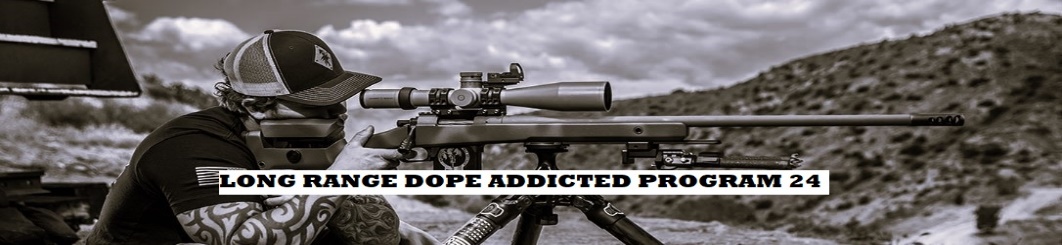 Naam……………………………. Voornaam……………………….. Straat…………………………………………….Huisnummer………Postcode…………Gemeente…………………..……………………Nr Sportschutterslicentie………………………………. Wapentype…………………………………………..Kaliber…………………..Scope FFP / SFP…. …..tot…....…X……. Mrad/Moa   Loopdraad dempers verplicht in Frankrijk, ter plaatse beschikbaar.    5/8 x 24    /    18M-100Dagprogramma : basisdag + opvolgingsdag   Locaties en Invitation en verdere info in mail na inschrijving. JA,….Ik ben akkoord om voor de som van…429€…. de tweedaagse initiatie LONG RANGE FRANKRIJK L.C. te volgen, overnachting en ontbijt (1) en lunch(2)  inbegrepen, avondmaal (1) niet inbegrepen, en teken onderaan en betaal hierbij.FRANKRIJK TWEEDAAGSE L.C. ……  /09/24….. De inschrijving ligt vast bij ontvangst van de betaling. Ik bezorg een recto verso kopie van mijn sportschutterslicentie en van mijn EU wapenpas. Ik informeer mij betreffende het transport van wapen en munitie, en volg de reglementering.Bankaccount : BE36 7507 0860 6481   Ref : data activiteit+ “LR”.      Tav : R. Loyen       Contact :    richtkijkerslunettesdetir.be@gmail.com    0032 465294975    https://www.facebook.com/profile.php?id=100077156074578HANDTEKENING EN DATUM :